РЕПУБЛИКА БЪЛГАРИЯ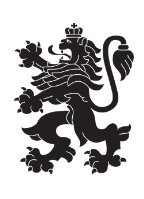 Министерство на земеделието, храните и горитеОбластна дирекция „Земеделие“ – гр.ПазарджикЗ   А   П   О   В   Е   Д№ РД-04-808/21.09.2020 г.СВЕТЛА ПЕТКОВА – директор на областна дирекция „Земеделие” гр. Пазарджик, след като разгледах, обсъдих и оцених доказателствения материал по административната преписка за землището на с.Поибрене, община Панагюрище, област Пазарджик, за стопанската 2020 – 2021 г. (1.10.2020 г. – 1.10.2021 г.), а именно: заповед № РД 07-92/05.08.2020 г., по чл. 37в, ал. 1 ЗСПЗЗ, за създаване на комисия, доклада на комисията и приложените към него: сключеното споразумение, проекта на картата за разпределение на масивите за ползване в землището  , проекта на регистър към картата, които са неразделна част от споразумението, както и всички останали документи по преписката,  за да се произнеса установих от фактическа и правна страна следното:І. ФАКТИЧЕСКА СТРАНА1) Заповедта на директора на областна дирекция „Земеделие” гр. Пазарджик № РД 07-92/05.08.2020 г., с която е създадена комисията за землището на с.Поибрене, община Панагюрище, област Пазарджик, е издадена до 05.08.2020 г., съгласно разпоредбата на чл. 37в, ал. 1 ЗСПЗЗ.2) Изготвен е доклад на комисията . Докладът съдържа всички необходими реквизити и данни, съгласно чл. 37в, ал. 4 ЗСПЗЗ и чл. 72в, ал. 1 – 4 ППЗСПЗЗ.Към доклада на комисията по чл. 37в, ал. 1 ЗСПЗЗ са приложени сключеното споразумение, проектът на картата на масивите за ползване в землището на    и проектът на регистър към нея.Сключено е споразумение, което е подписано от всички участници на 24.08.2020 г., с което са разпределили масивите за ползване в землището за стопанската 2020 – 2021 г. Споразумението обхваща не по-малко от две трети от общата площ на масивите за ползване в землището. Спазени са изискванията на чл. 37в, ал. 2 определящи срок за сключване на споразумението и минимална обща площ на масивите за ползване.Неразделна част от споразумението са проектът на картата за разпределение на масивите за ползване в землището  и регистърът към нея, който съдържа всички необходими и -съществени данни, съгласно чл. 74, ал. 1 – 4 ППЗСПЗЗ.ІІ. ПРАВНА СТРАНАПроцедурата по сключване на споразумение между ползвателите/собствениците на земеделски земи (имоти), съответно за служебно разпределение на имотите в масивите за ползване в съответното землище, има законната цел за насърчаване на уедрено ползване на земеделските земи и създаване на масиви, ясно изразена в чл. чл. 37б и 37в ЗСПЗЗ, съответно чл.чл. 69 – 76 ППЗСПЗЗ.По своята правна същност процедурата за създаване на масиви за ползване в землището за съответната стопанска година е един смесен, динамичен и последователно осъществяващ се фактически състав. Споразумението между участниците е гражданскоправният    юридически факт, а докладът на комисията, служебното разпределение на масивите за ползване и заповедта на директора на областната дирекция „Земеделие”, са административноправните юридически факти.Всички елементи на смесения фактически състав са осъществени, като са спазени изискванията на закона, конкретно посочени във фактическата част на заповедта.С оглед изложените фактически и правни доводи, на основание чл. 37в, ал. 4, ал. 5, ал. 6 и ал. 7 от ЗСПЗЗ, във връзка с чл. 75а, ал. 1, т. 1-3, ал. 2 от ППЗСПЗЗ,Р А З П О Р Е Д И Х:Въз основа на ДОКЛАДА на комисията:ОДОБРЯВАМ сключеното споразумение по чл. 37в, ал. 2 ЗСПЗЗ , включително и за имотите по чл. 37в, ал. 3, т. 2 ЗСПЗЗ , с което са разпределени масивите за ползване  в землището  на с.Поибрене , община Панагюрище, област Пазарджик, за стопанската  2020 -2021 година, считано от 01.10.2020 г. до 01.10.2021 г.ОДОБРЯВАМ картата на разпределените масиви за ползване   в посоченото землище, както и регистърът към нея, които са ОКОНЧАТЕЛНИ за стопанската година, считано от 01.10.2020 г. до 01.10.2021 г. Заповедта, заедно с окончателните карта на масивите за ползване и регистър, да се обяви в кметството на с. Поибрене и в сградата на общинската служба по земеделие гр. Панагюрище, както и да се публикува на интернет страницата на община Панагюрище и областна дирекция „Земеделие” гр. Пазарджик, в срок от 7 дни от нейното издаване.Ползвател на земеделски земи, на който със заповедта са определени за ползване за стопанската 2020 – 2021 г., земите по чл. 37в, ал. 3, т. 2 от ЗСПЗЗ , е ДЛЪЖЕН да внесе по банкова сметка, с IBAN BG34UBBS80023300251210 и BIC UBBSBGSF, на областна дирекция „Земеделие” гр. Пазарджик, паричната сума в размер на определеното средно годишно рентно плащане за землището, в срок ДО ТРИ МЕСЕЦА от публикуването на настоящата заповед. Сумите са депозитни и се изплащат от областна дирекция „Земеделие” гр. Пазарджик на провоимащите лица, в срок от 10 (десет) години.За ползвателите, които не са заплатили в горния срок паричните суми за ползваните земи по чл. 37в, ал. 3, т 2 ЗСПЗЗ , съгласно настоящата заповед, директорът на областна дирекция „Земеделие” издава заповед за заплащане на трикратния размер на средното годишно рентно плащане за землището. В седемдневен срок от получаването на заповедта ползвателите превеждат паричните суми по сметка на областна дирекция „Земеделие” гр. Пазарджик.Заповедта може да се обжалва в 14 дневен срок, считано от обявяването/публикуването й, чрез областна дирекция „Земеделие” гр. Пазарджик, по реда предвиден в АПК – по административен пред министъра на земеделието и храните и/или съдебен ред пред Районен съд гр. Панагюрище.Обжалването на заповедта не спира нейното изпълнение.С уважение,

Светла Петкова (Директор)
21.09.2020г. 11:21ч.
ОДЗ-Пазарджик


Електронният подпис се намира в отделен файл с название signature.txt.p7s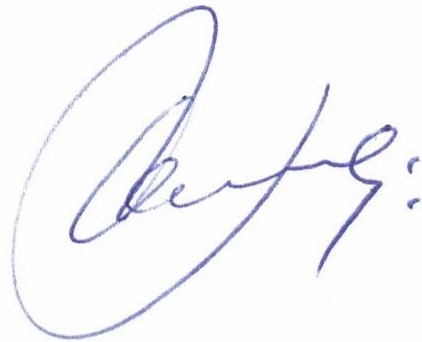 ПРИЛОЖЕНИЕСпоразумение на масиви за ползване на земеделски земи по чл. 37в, ал. 2 от ЗСПЗЗза стопанската 2020/2021 годиназа землището на с. Поибрене, ЕКАТТЕ 57128, община Панагюрище, област Пазарджик.ПолзвателМасив №Имот с регистрирано правно основаниеИмот с регистрирано правно основаниеИмот по чл. 37в, ал. 3, т. 2 от ЗСПЗЗИмот по чл. 37в, ал. 3, т. 2 от ЗСПЗЗИмот по чл. 37в, ал. 3, т. 2 от ЗСПЗЗСобственикПолзвателМасив №№Площ дка№Площ дкаДължимо рентно плащане в лв.СобственикВЕЛКО КИРИЛОВ ФЕРКОВ75171.264.788ИМНВЕЛКО КИРИЛОВ ФЕРКОВ75171.194.394СИДВЕЛКО КИРИЛОВ ФЕРКОВ75171.174.167ВНМВЕЛКО КИРИЛОВ ФЕРКОВ75171.442.760РИРВЕЛКО КИРИЛОВ ФЕРКОВ75171.212.08966.84КПКВЕЛКО КИРИЛОВ ФЕРКОВ75171.161.72255.11СДБВЕЛКО КИРИЛОВ ФЕРКОВ75171.201.577НЛПВЕЛКО КИРИЛОВ ФЕРКОВ75171.311.104ДДТВЕЛКО КИРИЛОВ ФЕРКОВ75171.220.741КИБВЕЛКО КИРИЛОВ ФЕРКОВ75171.230.725ГИБВЕЛКО КИРИЛОВ ФЕРКОВ75171.240.645НИБВЕЛКО КИРИЛОВ ФЕРКОВ76140.265.440ННДВЕЛКО КИРИЛОВ ФЕРКОВ76140.243.309ПНКВЕЛКО КИРИЛОВ ФЕРКОВ76140.252.47579.19СИМВЕЛКО КИРИЛОВ ФЕРКОВ77183.374.836АНСВЕЛКО КИРИЛОВ ФЕРКОВ77183.572.999ЙПРВЕЛКО КИРИЛОВ ФЕРКОВ77183.490.905ГСНВЕЛКО КИРИЛОВ ФЕРКОВ78183.363.928ГСРВЕЛКО КИРИЛОВ ФЕРКОВ78183.490.434ГСНВЕЛКО КИРИЛОВ ФЕРКОВ78183.330.33510.73КТПВЕЛКО КИРИЛОВ ФЕРКОВ78183.320.154СГШВЕЛКО КИРИЛОВ ФЕРКОВ79183.483.628ДНМВЕЛКО КИРИЛОВ ФЕРКОВ79183.343.095ПДКВЕЛКО КИРИЛОВ ФЕРКОВ79183.320.792СГШВЕЛКО КИРИЛОВ ФЕРКОВ79183.330.36611.71КТПВЕЛКО КИРИЛОВ ФЕРКОВ8057.172.415СИСВЕЛКО КИРИЛОВ ФЕРКОВ8057.52.154ИГПВЕЛКО КИРИЛОВ ФЕРКОВ8057.121.758СИПВЕЛКО КИРИЛОВ ФЕРКОВ8057.91.691ИДБВЕЛКО КИРИЛОВ ФЕРКОВ8057.131.39944.78АНКВЕЛКО КИРИЛОВ ФЕРКОВ8057.110.902ИСИВЕЛКО КИРИЛОВ ФЕРКОВ8057.70.882ИЛПВЕЛКО КИРИЛОВ ФЕРКОВ8057.150.813НСБВЕЛКО КИРИЛОВ ФЕРКОВ8057.80.749ССКВЕЛКО КИРИЛОВ ФЕРКОВ81182.61.643РИРВЕЛКО КИРИЛОВ ФЕРКОВ81182.50.994СНСВЕЛКО КИРИЛОВ ФЕРКОВ82202.225.075ТИЛВЕЛКО КИРИЛОВ ФЕРКОВ82202.233.889ПГГВЕЛКО КИРИЛОВ ФЕРКОВ82202.293.870НИКОЛАЙ ВАСИЛЕВ РАЛЧЕВВЕЛКО КИРИЛОВ ФЕРКОВ82202.283.754АКМВЕЛКО КИРИЛОВ ФЕРКОВ82202.240.863ННДВЕЛКО КИРИЛОВ ФЕРКОВ83151.126.017ДДМВЕЛКО КИРИЛОВ ФЕРКОВ83151.84.599ИРХВЕЛКО КИРИЛОВ ФЕРКОВ83150.483.361ВСКВЕЛКО КИРИЛОВ ФЕРКОВ83151.53.106СПМВЕЛКО КИРИЛОВ ФЕРКОВ83150.492.951АДМ и др.ВЕЛКО КИРИЛОВ ФЕРКОВ83151.72.203КГЦВЕЛКО КИРИЛОВ ФЕРКОВ83151.112.003ГИАВЕЛКО КИРИЛОВ ФЕРКОВ83151.101.957КГЦВЕЛКО КИРИЛОВ ФЕРКОВ83150.511.58550.72ЛППВЕЛКО КИРИЛОВ ФЕРКОВ83151.91.481МИЧВЕЛКО КИРИЛОВ ФЕРКОВ84202.405.800ЦИТВЕЛКО КИРИЛОВ ФЕРКОВ84202.415.799ПИТВЕЛКО КИРИЛОВ ФЕРКОВ84202.14.967ТИЛВЕЛКО КИРИЛОВ ФЕРКОВ84202.82.997ТИЛВЕЛКО КИРИЛОВ ФЕРКОВ84202.422.820ГДГВЕЛКО КИРИЛОВ ФЕРКОВ84202.72.498ТИЛВЕЛКО КИРИЛОВ ФЕРКОВ84202.32.327НТРВЕЛКО КИРИЛОВ ФЕРКОВ85103.535.293СППВЕЛКО КИРИЛОВ ФЕРКОВ85103.603.840122.87СППВЕЛКО КИРИЛОВ ФЕРКОВ85103.571.89960.78КГБВЕЛКО КИРИЛОВ ФЕРКОВ85103.561.505КЛТВЕЛКО КИРИЛОВ ФЕРКОВ85103.551.502КЛТВЕЛКО КИРИЛОВ ФЕРКОВ85103.591.215ПКБОБЩО за ползвателя (дка)146.27615.710502.73ГАЛИНА ПЕТЬОВА ПАНЧОВСКА1124.171.391НЛЗГАЛИНА ПЕТЬОВА ПАНЧОВСКА1124.91.076ЖДКГАЛИНА ПЕТЬОВА ПАНЧОВСКА1124.71.005НИБГАЛИНА ПЕТЬОВА ПАНЧОВСКА1124.100.875ИПМГАЛИНА ПЕТЬОВА ПАНЧОВСКА1124.80.845ДИБГАЛИНА ПЕТЬОВА ПАНЧОВСКА2114.372.866ДГТГАЛИНА ПЕТЬОВА ПАНЧОВСКА2114.392.557ПДДГАЛИНА ПЕТЬОВА ПАНЧОВСКА2114.140.546ЛСБГАЛИНА ПЕТЬОВА ПАНЧОВСКА2114.150.1073.43ИПСГАЛИНА ПЕТЬОВА ПАНЧОВСКА34.53.437ППДГАЛИНА ПЕТЬОВА ПАНЧОВСКА34.133.070ДВДГАЛИНА ПЕТЬОВА ПАНЧОВСКА34.102.416ИСЧГАЛИНА ПЕТЬОВА ПАНЧОВСКА34.42.212ВГМГАЛИНА ПЕТЬОВА ПАНЧОВСКА34.112.001СЛИГАЛИНА ПЕТЬОВА ПАНЧОВСКА34.121.998ВГДГАЛИНА ПЕТЬОВА ПАНЧОВСКА34.71.99663.87ППБГАЛИНА ПЕТЬОВА ПАНЧОВСКА34.81.63052.17ДСНГАЛИНА ПЕТЬОВА ПАНЧОВСКА34.31.410ГИПГАЛИНА ПЕТЬОВА ПАНЧОВСКА34.21.058ДГДГАЛИНА ПЕТЬОВА ПАНЧОВСКА34.10.345ДНКГАЛИНА ПЕТЬОВА ПАНЧОВСКА48.34.241НПДГАЛИНА ПЕТЬОВА ПАНЧОВСКА48.63.000СДНГАЛИНА ПЕТЬОВА ПАНЧОВСКА48.42.994ДВДГАЛИНА ПЕТЬОВА ПАНЧОВСКА48.222.700СИСГАЛИНА ПЕТЬОВА ПАНЧОВСКА48.142.645ПИБГАЛИНА ПЕТЬОВА ПАНЧОВСКА48.182.499АИЗГАЛИНА ПЕТЬОВА ПАНЧОВСКА48.52.494ВГДГАЛИНА ПЕТЬОВА ПАНЧОВСКА48.172.456КДЗГАЛИНА ПЕТЬОВА ПАНЧОВСКА48.232.298КМЗГАЛИНА ПЕТЬОВА ПАНЧОВСКА48.72.293СГЗГАЛИНА ПЕТЬОВА ПАНЧОВСКА48.82.002ДВДГАЛИНА ПЕТЬОВА ПАНЧОВСКА48.91.996ИНЗГАЛИНА ПЕТЬОВА ПАНЧОВСКА48.131.963ИИЗГАЛИНА ПЕТЬОВА ПАНЧОВСКА48.211.500ЙСБГАЛИНА ПЕТЬОВА ПАНЧОВСКА48.101.499ГПБГАЛИНА ПЕТЬОВА ПАНЧОВСКА48.11.413ИППГАЛИНА ПЕТЬОВА ПАНЧОВСКА48.111.40144.83ДНБГАЛИНА ПЕТЬОВА ПАНЧОВСКА48.120.989БИДГАЛИНА ПЕТЬОВА ПАНЧОВСКА48.20.982ДГДГАЛИНА ПЕТЬОВА ПАНЧОВСКА57.55.847ЛППГАЛИНА ПЕТЬОВА ПАНЧОВСКА57.165.424ВГМГАЛИНА ПЕТЬОВА ПАНЧОВСКА57.44.219ЛДПГАЛИНА ПЕТЬОВА ПАНЧОВСКА57.104.148НПДГАЛИНА ПЕТЬОВА ПАНЧОВСКА57.243.638ИППГАЛИНА ПЕТЬОВА ПАНЧОВСКА57.173.472ПВПГАЛИНА ПЕТЬОВА ПАНЧОВСКА57.152.44578.23ЛДТГАЛИНА ПЕТЬОВА ПАНЧОВСКА57.192.071ИТБГАЛИНА ПЕТЬОВА ПАНЧОВСКА57.81.996ИГЗГАЛИНА ПЕТЬОВА ПАНЧОВСКА57.141.994БИДГАЛИНА ПЕТЬОВА ПАНЧОВСКА57.91.98063.36ВДТГАЛИНА ПЕТЬОВА ПАНЧОВСКА57.111.888МАНГАЛИНА ПЕТЬОВА ПАНЧОВСКА57.201.747ПИБГАЛИНА ПЕТЬОВА ПАНЧОВСКА57.121.735ГАНГАЛИНА ПЕТЬОВА ПАНЧОВСКА57.211.45146.43ППБГАЛИНА ПЕТЬОВА ПАНЧОВСКА57.221.392МНБГАЛИНА ПЕТЬОВА ПАНЧОВСКА57.181.305ИТБГАЛИНА ПЕТЬОВА ПАНЧОВСКА57.30.809ДВДГАЛИНА ПЕТЬОВА ПАНЧОВСКА57.230.60119.23ЛТБГАЛИНА ПЕТЬОВА ПАНЧОВСКА57.20.511ГЦПГАЛИНА ПЕТЬОВА ПАНЧОВСКА62.662.204ПВПГАЛИНА ПЕТЬОВА ПАНЧОВСКА62.612.06466.05АММГАЛИНА ПЕТЬОВА ПАНЧОВСКА62.601.693ЛИПГАЛИНА ПЕТЬОВА ПАНЧОВСКА62.641.103ЛДПГАЛИНА ПЕТЬОВА ПАНЧОВСКА62.620.937ГДПГАЛИНА ПЕТЬОВА ПАНЧОВСКА62.650.766НГПГАЛИНА ПЕТЬОВА ПАНЧОВСКА62.670.619ГПБГАЛИНА ПЕТЬОВА ПАНЧОВСКА74.284.574ГДПГАЛИНА ПЕТЬОВА ПАНЧОВСКА74.204.487ВГДГАЛИНА ПЕТЬОВА ПАНЧОВСКА74.223.691ГПБГАЛИНА ПЕТЬОВА ПАНЧОВСКА74.270.68621.94ВИВГАЛИНА ПЕТЬОВА ПАНЧОВСКА74.260.639БИДГАЛИНА ПЕТЬОВА ПАНЧОВСКА74.250.581НИПГАЛИНА ПЕТЬОВА ПАНЧОВСКА8202.355.666ИГГГАЛИНА ПЕТЬОВА ПАНЧОВСКА8202.363.363107.62НДКГАЛИНА ПЕТЬОВА ПАНЧОВСКА9115.146.201ИАГГАЛИНА ПЕТЬОВА ПАНЧОВСКА9115.84.141ИСКГАЛИНА ПЕТЬОВА ПАНЧОВСКА9115.93.998НЛКГАЛИНА ПЕТЬОВА ПАНЧОВСКА9115.112.772АПАГАЛИНА ПЕТЬОВА ПАНЧОВСКА9115.42.27072.66АДЗГАЛИНА ПЕТЬОВА ПАНЧОВСКА9115.101.356СГЦГАЛИНА ПЕТЬОВА ПАНЧОВСКА9115.51.003МАМГАЛИНА ПЕТЬОВА ПАНЧОВСКА9115.70.629АПАГАЛИНА ПЕТЬОВА ПАНЧОВСКА9115.120.523ИДБГАЛИНА ПЕТЬОВА ПАНЧОВСКА47134.63.10499.33АДЗГАЛИНА ПЕТЬОВА ПАНЧОВСКА47134.31.892НИБГАЛИНА ПЕТЬОВА ПАНЧОВСКА47134.21.434КИБГАЛИНА ПЕТЬОВА ПАНЧОВСКА47134.40.794ДИБГАЛИНА ПЕТЬОВА ПАНЧОВСКА47134.50.706ГИБОБЩО за ползвателя (дка)163.67823.098739.14ГЕОРГИ ПАНЧЕВ ПЕТРОВ1050.343.760КДЗ и др.ГЕОРГИ ПАНЧЕВ ПЕТРОВ1050.301.195ДДКГЕОРГИ ПАНЧЕВ ПЕТРОВ1050.420.69922.38ИНКГЕОРГИ ПАНЧЕВ ПЕТРОВ1050.330.663СБАГЕОРГИ ПАНЧЕВ ПЕТРОВ1050.320.501ГСНГЕОРГИ ПАНЧЕВ ПЕТРОВ1050.310.398ИСКГЕОРГИ ПАНЧЕВ ПЕТРОВ1135.74.081ИГЗГЕОРГИ ПАНЧЕВ ПЕТРОВ1135.82.000РДЗГЕОРГИ ПАНЧЕВ ПЕТРОВ1135.101.560СГЗГЕОРГИ ПАНЧЕВ ПЕТРОВ1135.111.099ИДПГЕОРГИ ПАНЧЕВ ПЕТРОВ1135.90.239СППГЕОРГИ ПАНЧЕВ ПЕТРОВ12134.584.379140.13АДЗГЕОРГИ ПАНЧЕВ ПЕТРОВ12134.523.044ДСКГЕОРГИ ПАНЧЕВ ПЕТРОВ12134.542.691НДКГЕОРГИ ПАНЧЕВ ПЕТРОВ12134.532.145СДКГЕОРГИ ПАНЧЕВ ПЕТРОВ12134.551.867НЛЗГЕОРГИ ПАНЧЕВ ПЕТРОВ13107.154.332ГИДГЕОРГИ ПАНЧЕВ ПЕТРОВ13107.94.314ИНЗГЕОРГИ ПАНЧЕВ ПЕТРОВ13107.183.613ИПМГЕОРГИ ПАНЧЕВ ПЕТРОВ13107.192.474ИАГГЕОРГИ ПАНЧЕВ ПЕТРОВ13107.41.202СГБГЕОРГИ ПАНЧЕВ ПЕТРОВ13107.81.001МНБГЕОРГИ ПАНЧЕВ ПЕТРОВ13107.250.832ИГЗГЕОРГИ ПАНЧЕВ ПЕТРОВ13107.160.79925.57НСМГЕОРГИ ПАНЧЕВ ПЕТРОВ13107.70.559ГПБГЕОРГИ ПАНЧЕВ ПЕТРОВ13107.60.502ИПБГЕОРГИ ПАНЧЕВ ПЕТРОВ13107.50.434ДЛБГЕОРГИ ПАНЧЕВ ПЕТРОВ14113.63.367АПАГЕОРГИ ПАНЧЕВ ПЕТРОВ14113.42.686ВДПГЕОРГИ ПАНЧЕВ ПЕТРОВ14113.71.46646.93НДКГЕОРГИ ПАНЧЕВ ПЕТРОВ15104.56.996ВДПГЕОРГИ ПАНЧЕВ ПЕТРОВ15104.46.508ВИМГЕОРГИ ПАНЧЕВ ПЕТРОВ15104.155.703ГПГГЕОРГИ ПАНЧЕВ ПЕТРОВ15104.15.362ИМЗГЕОРГИ ПАНЧЕВ ПЕТРОВ15104.183.004ЛИПГЕОРГИ ПАНЧЕВ ПЕТРОВ15104.252.635ТСКГЕОРГИ ПАНЧЕВ ПЕТРОВ15104.92.491ИДКГЕОРГИ ПАНЧЕВ ПЕТРОВ15104.112.418ДДКГЕОРГИ ПАНЧЕВ ПЕТРОВ15115.242.350ЛИПГЕОРГИ ПАНЧЕВ ПЕТРОВ15104.142.198ВНПГЕОРГИ ПАНЧЕВ ПЕТРОВ15104.261.887ПИСГЕОРГИ ПАНЧЕВ ПЕТРОВ15115.231.785ВДПГЕОРГИ ПАНЧЕВ ПЕТРОВ15115.201.724МВНГЕОРГИ ПАНЧЕВ ПЕТРОВ15104.121.588ВИМГЕОРГИ ПАНЧЕВ ПЕТРОВ15104.201.476ИАГГЕОРГИ ПАНЧЕВ ПЕТРОВ15104.211.266ЛИПГЕОРГИ ПАНЧЕВ ПЕТРОВ15115.161.168МАМГЕОРГИ ПАНЧЕВ ПЕТРОВ15115.171.16437.25ИВАГЕОРГИ ПАНЧЕВ ПЕТРОВ15104.30.999ИДБГЕОРГИ ПАНЧЕВ ПЕТРОВ15104.60.698ДГТГЕОРГИ ПАНЧЕВ ПЕТРОВ15104.70.368ВДПГЕОРГИ ПАНЧЕВ ПЕТРОВ16126.272.264ГЦЧГЕОРГИ ПАНЧЕВ ПЕТРОВ16126.301.998БДДГЕОРГИ ПАНЧЕВ ПЕТРОВ16126.281.998ЛСБГЕОРГИ ПАНЧЕВ ПЕТРОВ16126.261.795МПЧГЕОРГИ ПАНЧЕВ ПЕТРОВ16126.240.63220.23ДСЦГЕОРГИ ПАНЧЕВ ПЕТРОВ16126.310.558НИБГЕОРГИ ПАНЧЕВ ПЕТРОВ1737.413.499ДКНГЕОРГИ ПАНЧЕВ ПЕТРОВ1737.273.000ССБГЕОРГИ ПАНЧЕВ ПЕТРОВ1737.282.616СДНГЕОРГИ ПАНЧЕВ ПЕТРОВ1737.292.60983.48ДДБГЕОРГИ ПАНЧЕВ ПЕТРОВ1737.262.581ПВПГЕОРГИ ПАНЧЕВ ПЕТРОВ1737.192.497ЛНПГЕОРГИ ПАНЧЕВ ПЕТРОВ1737.202.047ЛНПГЕОРГИ ПАНЧЕВ ПЕТРОВ1737.312.003НКЛГЕОРГИ ПАНЧЕВ ПЕТРОВ1737.331.598ЦИНГЕОРГИ ПАНЧЕВ ПЕТРОВ1737.101.581ГППГЕОРГИ ПАНЧЕВ ПЕТРОВ1737.491.501ЛНПГЕОРГИ ПАНЧЕВ ПЕТРОВ1737.301.482ВНПГЕОРГИ ПАНЧЕВ ПЕТРОВ1737.111.198ГЦПГЕОРГИ ПАНЧЕВ ПЕТРОВ1737.181.182СГБГЕОРГИ ПАНЧЕВ ПЕТРОВ1737.161.001ВНПГЕОРГИ ПАНЧЕВ ПЕТРОВ1737.420.840СЛИГЕОРГИ ПАНЧЕВ ПЕТРОВ1737.340.80025.60ГЛПГЕОРГИ ПАНЧЕВ ПЕТРОВ1737.350.697КДЗГЕОРГИ ПАНЧЕВ ПЕТРОВ1737.460.630ВНПГЕОРГИ ПАНЧЕВ ПЕТРОВ1737.120.504НИМГЕОРГИ ПАНЧЕВ ПЕТРОВ1737.170.456ДГТГЕОРГИ ПАНЧЕВ ПЕТРОВ1737.450.445ВНПГЕОРГИ ПАНЧЕВ ПЕТРОВ1737.130.400СИСГЕОРГИ ПАНЧЕВ ПЕТРОВ1737.360.399НСБГЕОРГИ ПАНЧЕВ ПЕТРОВ1737.250.2558.17ГПДГЕОРГИ ПАНЧЕВ ПЕТРОВ1737.370.222ГПИГЕОРГИ ПАНЧЕВ ПЕТРОВ1737.150.200СППГЕОРГИ ПАНЧЕВ ПЕТРОВ18239.346.276ВИМГЕОРГИ ПАНЧЕВ ПЕТРОВ18239.355.715РИР и др.ГЕОРГИ ПАНЧЕВ ПЕТРОВ18239.284.756ПНДГЕОРГИ ПАНЧЕВ ПЕТРОВ18239.363.489СИНГЕОРГИ ПАНЧЕВ ПЕТРОВ18239.273.029МГДГЕОРГИ ПАНЧЕВ ПЕТРОВ18239.80.717ИПКГЕОРГИ ПАНЧЕВ ПЕТРОВ19239.167.897МДЗГЕОРГИ ПАНЧЕВ ПЕТРОВ19239.195.730ГСНГЕОРГИ ПАНЧЕВ ПЕТРОВ19239.155.254НГРГЕОРГИ ПАНЧЕВ ПЕТРОВ19239.234.778ССМГЕОРГИ ПАНЧЕВ ПЕТРОВ19239.144.485ЛКМГЕОРГИ ПАНЧЕВ ПЕТРОВ19239.254.091АНС и др.ГЕОРГИ ПАНЧЕВ ПЕТРОВ19239.263.997ГСМГЕОРГИ ПАНЧЕВ ПЕТРОВ19239.213.675ГТР и др.ГЕОРГИ ПАНЧЕВ ПЕТРОВ19239.203.261ДНМ и др.ГЕОРГИ ПАНЧЕВ ПЕТРОВ19239.172.648СДБ и др.ГЕОРГИ ПАНЧЕВ ПЕТРОВ19239.122.602ИПКОБЩО за ползвателя (дка)216.77812.804409.72ГРИГОР ИВАНОВ ВАТАХОВ86230.511.288СНТГРИГОР ИВАНОВ ВАТАХОВ86230.67.328ДНТГРИГОР ИВАНОВ ВАТАХОВ86230.45.753184.08АНТГРИГОР ИВАНОВ ВАТАХОВ86230.164.762ССВГРИГОР ИВАНОВ ВАТАХОВ86230.34.472ЛГНГРИГОР ИВАНОВ ВАТАХОВ86230.134.286СПК и др.ГРИГОР ИВАНОВ ВАТАХОВ86230.124.150ДПД и др.ГРИГОР ИВАНОВ ВАТАХОВ86230.143.569СКМГРИГОР ИВАНОВ ВАТАХОВ86230.93.566ГЦП и др.ГРИГОР ИВАНОВ ВАТАХОВ86230.103.500МНС и др.ГРИГОР ИВАНОВ ВАТАХОВ86230.153.271ДИЧГРИГОР ИВАНОВ ВАТАХОВ86230.83.161СПЕ и др.ГРИГОР ИВАНОВ ВАТАХОВ86230.111.62051.85ЦНПОБЩО за ползвателя (дка)53.3517.373235.93ДИМИТЪР ИВАНОВ ДОЛДЖЕВ2036.694.942НИПДИМИТЪР ИВАНОВ ДОЛДЖЕВ2036.744.489СДНДИМИТЪР ИВАНОВ ДОЛДЖЕВ2036.703.924ЛИПДИМИТЪР ИВАНОВ ДОЛДЖЕВ2036.1093.528112.90СИЛДИМИТЪР ИВАНОВ ДОЛДЖЕВ2036.763.292ИДПДИМИТЪР ИВАНОВ ДОЛДЖЕВ2036.443.000ВСДДИМИТЪР ИВАНОВ ДОЛДЖЕВ2036.732.888ДВДДИМИТЪР ИВАНОВ ДОЛДЖЕВ2036.1032.80389.70ДСНДИМИТЪР ИВАНОВ ДОЛДЖЕВ2036.1102.720АГПДИМИТЪР ИВАНОВ ДОЛДЖЕВ2036.922.501ПНПДИМИТЪР ИВАНОВ ДОЛДЖЕВ2036.1022.496ЛНПДИМИТЪР ИВАНОВ ДОЛДЖЕВ2036.452.197ЛДПДИМИТЪР ИВАНОВ ДОЛДЖЕВ2036.852.000МАНДИМИТЪР ИВАНОВ ДОЛДЖЕВ2036.772.000ИГЗДИМИТЪР ИВАНОВ ДОЛДЖЕВ2036.841.998ГАНДИМИТЪР ИВАНОВ ДОЛДЖЕВ2036.341.99263.75ЛППДИМИТЪР ИВАНОВ ДОЛДЖЕВ2036.711.961СДНДИМИТЪР ИВАНОВ ДОЛДЖЕВ2036.1121.901ЛНПДИМИТЪР ИВАНОВ ДОЛДЖЕВ2036.361.799ПСГДИМИТЪР ИВАНОВ ДОЛДЖЕВ2036.1071.698ЛДПДИМИТЪР ИВАНОВ ДОЛДЖЕВ2036.821.587КМЗДИМИТЪР ИВАНОВ ДОЛДЖЕВ2036.431.50548.16ИГСДИМИТЪР ИВАНОВ ДОЛДЖЕВ2036.421.500ДВДДИМИТЪР ИВАНОВ ДОЛДЖЕВ2036.881.49747.90БИДДИМИТЪР ИВАНОВ ДОЛДЖЕВ2036.461.401ГСНДИМИТЪР ИВАНОВ ДОЛДЖЕВ2036.1041.302ИНЗДИМИТЪР ИВАНОВ ДОЛДЖЕВ2036.481.301СБАДИМИТЪР ИВАНОВ ДОЛДЖЕВ2036.351.30141.63ДНГДИМИТЪР ИВАНОВ ДОЛДЖЕВ2036.991.300ВДПДИМИТЪР ИВАНОВ ДОЛДЖЕВ2036.1051.299ВНПДИМИТЪР ИВАНОВ ДОЛДЖЕВ2036.981.204ЛИПДИМИТЪР ИВАНОВ ДОЛДЖЕВ2036.931.20238.46ДСНДИМИТЪР ИВАНОВ ДОЛДЖЕВ2036.471.200НИПДИМИТЪР ИВАНОВ ДОЛДЖЕВ2036.751.19938.37КИПДИМИТЪР ИВАНОВ ДОЛДЖЕВ2036.951.199ЛНПДИМИТЪР ИВАНОВ ДОЛДЖЕВ2036.971.002ВДПДИМИТЪР ИВАНОВ ДОЛДЖЕВ2036.381.000МАНДИМИТЪР ИВАНОВ ДОЛДЖЕВ2036.910.999ГСНДИМИТЪР ИВАНОВ ДОЛДЖЕВ2036.1080.999ТСКДИМИТЪР ИВАНОВ ДОЛДЖЕВ2036.860.999ГПБДИМИТЪР ИВАНОВ ДОЛДЖЕВ2036.720.998МККДИМИТЪР ИВАНОВ ДОЛДЖЕВ2036.370.995ГАНДИМИТЪР ИВАНОВ ДОЛДЖЕВ2036.1150.989НСКДИМИТЪР ИВАНОВ ДОЛДЖЕВ2036.490.96530.89НЛЧДИМИТЪР ИВАНОВ ДОЛДЖЕВ2036.1130.903ВНПДИМИТЪР ИВАНОВ ДОЛДЖЕВ2036.890.801АММДИМИТЪР ИВАНОВ ДОЛДЖЕВ2036.940.700ВНПДИМИТЪР ИВАНОВ ДОЛДЖЕВ2036.1160.700ЛНПДИМИТЪР ИВАНОВ ДОЛДЖЕВ2036.390.699ГПБДИМИТЪР ИВАНОВ ДОЛДЖЕВ2036.550.639ДГТДИМИТЪР ИВАНОВ ДОЛДЖЕВ2036.960.601ГДПДИМИТЪР ИВАНОВ ДОЛДЖЕВ2036.570.570ИТБДИМИТЪР ИВАНОВ ДОЛДЖЕВ2036.410.49615.88ДНБДИМИТЪР ИВАНОВ ДОЛДЖЕВ2036.1000.300КПДДИМИТЪР ИВАНОВ ДОЛДЖЕВ2036.830.299НПДДИМИТЪР ИВАНОВ ДОЛДЖЕВ2036.510.138МНБДИМИТЪР ИВАНОВ ДОЛДЖЕВ2153.164.071130.27ДСНДИМИТЪР ИВАНОВ ДОЛДЖЕВ2153.243.229ЛКНДИМИТЪР ИВАНОВ ДОЛДЖЕВ2153.263.213МКДДИМИТЪР ИВАНОВ ДОЛДЖЕВ2153.142.779СДНДИМИТЪР ИВАНОВ ДОЛДЖЕВ2153.252.633ДКМДИМИТЪР ИВАНОВ ДОЛДЖЕВ2153.232.300НЛРДИМИТЪР ИВАНОВ ДОЛДЖЕВ2153.71.561ЛИПДИМИТЪР ИВАНОВ ДОЛДЖЕВ2153.111.380НИБДИМИТЪР ИВАНОВ ДОЛДЖЕВ2153.90.899НИЗДИМИТЪР ИВАНОВ ДОЛДЖЕВ2153.50.873ДКНДИМИТЪР ИВАНОВ ДОЛДЖЕВ2153.60.49815.94ЙСКДИМИТЪР ИВАНОВ ДОЛДЖЕВ2153.80.495НСБДИМИТЪР ИВАНОВ ДОЛДЖЕВ2238.113.424СГБДИМИТЪР ИВАНОВ ДОЛДЖЕВ2238.72.953ССНДИМИТЪР ИВАНОВ ДОЛДЖЕВ2238.82.952ИДБДИМИТЪР ИВАНОВ ДОЛДЖЕВ2238.132.920ИГЗДИМИТЪР ИВАНОВ ДОЛДЖЕВ2238.32.51680.51НСДДИМИТЪР ИВАНОВ ДОЛДЖЕВ2238.62.479ГАНДИМИТЪР ИВАНОВ ДОЛДЖЕВ2238.52.369МАНДИМИТЪР ИВАНОВ ДОЛДЖЕВ2238.92.299ИТБДИМИТЪР ИВАНОВ ДОЛДЖЕВ2238.21.924СНКДИМИТЪР ИВАНОВ ДОЛДЖЕВ2238.41.775СДНДИМИТЪР ИВАНОВ ДОЛДЖЕВ2238.101.30741.83ИНКДИМИТЪР ИВАНОВ ДОЛДЖЕВ2238.11.255ЛППДИМИТЪР ИВАНОВ ДОЛДЖЕВ2238.120.99531.83ГДБДИМИТЪР ИВАНОВ ДОЛДЖЕВ2238.140.47915.32ЛТБДИМИТЪР ИВАНОВ ДОЛДЖЕВ2354.272.896ЦПКДИМИТЪР ИВАНОВ ДОЛДЖЕВ2354.82.871СБАДИМИТЪР ИВАНОВ ДОЛДЖЕВ2355.92.695ЛДПДИМИТЪР ИВАНОВ ДОЛДЖЕВ2355.182.398ЛНГДИМИТЪР ИВАНОВ ДОЛДЖЕВ2355.82.000КЛТДИМИТЪР ИВАНОВ ДОЛДЖЕВ2355.171.997НИЗДИМИТЪР ИВАНОВ ДОЛДЖЕВ2355.61.996ЛИПДИМИТЪР ИВАНОВ ДОЛДЖЕВ2355.141.785ИГЗДИМИТЪР ИВАНОВ ДОЛДЖЕВ2355.161.601ТАРА БИО ЕООДДИМИТЪР ИВАНОВ ДОЛДЖЕВ2355.131.502ИДПДИМИТЪР ИВАНОВ ДОЛДЖЕВ2354.151.50048.00ДМУДИМИТЪР ИВАНОВ ДОЛДЖЕВ2355.151.500НСБДИМИТЪР ИВАНОВ ДОЛДЖЕВ2355.41.477НИПДИМИТЪР ИВАНОВ ДОЛДЖЕВ2354.41.405ЙСБДИМИТЪР ИВАНОВ ДОЛДЖЕВ2355.51.372ГДПДИМИТЪР ИВАНОВ ДОЛДЖЕВ2354.51.358ГИДДИМИТЪР ИВАНОВ ДОЛДЖЕВ2354.11.337НДЗДИМИТЪР ИВАНОВ ДОЛДЖЕВ2354.31.057ГДЗДИМИТЪР ИВАНОВ ДОЛДЖЕВ2354.141.023ВСДДИМИТЪР ИВАНОВ ДОЛДЖЕВ2355.110.999ИЛДДИМИТЪР ИВАНОВ ДОЛДЖЕВ2355.190.909ГДПДИМИТЪР ИВАНОВ ДОЛДЖЕВ2354.250.86827.78БИДДИМИТЪР ИВАНОВ ДОЛДЖЕВ2354.260.843ПИСДИМИТЪР ИВАНОВ ДОЛДЖЕВ2355.30.838ИЛПДИМИТЪР ИВАНОВ ДОЛДЖЕВ2354.190.800СДКДИМИТЪР ИВАНОВ ДОЛДЖЕВ2354.160.79825.55ИДУДИМИТЪР ИВАНОВ ДОЛДЖЕВ2354.200.75624.20ИВТДИМИТЪР ИВАНОВ ДОЛДЖЕВ2354.70.753ДПДДИМИТЪР ИВАНОВ ДОЛДЖЕВ2355.120.700СЛИДИМИТЪР ИВАНОВ ДОЛДЖЕВ2354.180.699ГДПДИМИТЪР ИВАНОВ ДОЛДЖЕВ2354.60.653СЛИДИМИТЪР ИВАНОВ ДОЛДЖЕВ2354.20.521ГДЗДИМИТЪР ИВАНОВ ДОЛДЖЕВ2355.200.305НДКДИМИТЪР ИВАНОВ ДОЛДЖЕВ2355.70.270ХПТДИМИТЪР ИВАНОВ ДОЛДЖЕВ2453.11.95962.68ДДБДИМИТЪР ИВАНОВ ДОЛДЖЕВ2453.31.716ССЗДИМИТЪР ИВАНОВ ДОЛДЖЕВ2453.21.41745.35НЛЧДИМИТЪР ИВАНОВ ДОЛДЖЕВ2549.205.138МККДИМИТЪР ИВАНОВ ДОЛДЖЕВ2549.174.063АЗОДИМИТЪР ИВАНОВ ДОЛДЖЕВ2549.191.770РДЗДИМИТЪР ИВАНОВ ДОЛДЖЕВ9036.16.854БСКДИМИТЪР ИВАНОВ ДОЛДЖЕВ9036.174.109БСКДИМИТЪР ИВАНОВ ДОЛДЖЕВ9036.304.093БСКДИМИТЪР ИВАНОВ ДОЛДЖЕВ9036.23.500ИСКДИМИТЪР ИВАНОВ ДОЛДЖЕВ9036.273.398ЛИПДИМИТЪР ИВАНОВ ДОЛДЖЕВ9036.163.387ИСКДИМИТЪР ИВАНОВ ДОЛДЖЕВ9036.282.999ДВДДИМИТЪР ИВАНОВ ДОЛДЖЕВ9036.262.897НИПДИМИТЪР ИВАНОВ ДОЛДЖЕВ9036.32.798ГСНДИМИТЪР ИВАНОВ ДОЛДЖЕВ9036.182.500ГИКДИМИТЪР ИВАНОВ ДОЛДЖЕВ9036.42.300ГАНДИМИТЪР ИВАНОВ ДОЛДЖЕВ9036.52.199МАНДИМИТЪР ИВАНОВ ДОЛДЖЕВ9036.71.999ГПБДИМИТЪР ИВАНОВ ДОЛДЖЕВ9036.291.504ЛДПДИМИТЪР ИВАНОВ ДОЛДЖЕВ9036.1201.501ИГИДИМИТЪР ИВАНОВ ДОЛДЖЕВ9036.61.39944.77ППБДИМИТЪР ИВАНОВ ДОЛДЖЕВ9036.121.303НПСДИМИТЪР ИВАНОВ ДОЛДЖЕВ9036.111.101ПСГДИМИТЪР ИВАНОВ ДОЛДЖЕВ9036.241.09234.94ДСНДИМИТЪР ИВАНОВ ДОЛДЖЕВ9036.221.001ДНКДИМИТЪР ИВАНОВ ДОЛДЖЕВ9036.210.999ГДПДИМИТЪР ИВАНОВ ДОЛДЖЕВ9036.230.797СНКДИМИТЪР ИВАНОВ ДОЛДЖЕВ9036.90.69622.27СНКДИМИТЪР ИВАНОВ ДОЛДЖЕВ9036.1230.47215.11НДПДИМИТЪР ИВАНОВ ДОЛДЖЕВ9036.1220.46114.74АДПДИМИТЪР ИВАНОВ ДОЛДЖЕВ9036.200.449БСКДИМИТЪР ИВАНОВ ДОЛДЖЕВ9036.140.2006.40БИДОБЩО за ползвателя (дка)222.07637.9731215.13КИРИЛ ДИМИТРОВ ФЕРКОВ67140.2045.654СГВКИРИЛ ДИМИТРОВ ФЕРКОВ67140.2054.109СНМКИРИЛ ДИМИТРОВ ФЕРКОВ67140.2072.729СГВКИРИЛ ДИМИТРОВ ФЕРКОВ68145.93.660ИЛШКИРИЛ ДИМИТРОВ ФЕРКОВ69143.33.960НГМКИРИЛ ДИМИТРОВ ФЕРКОВ69143.43.300НГВКИРИЛ ДИМИТРОВ ФЕРКОВ69143.81.511НГМКИРИЛ ДИМИТРОВ ФЕРКОВ69143.21.176САДКИРИЛ ДИМИТРОВ ФЕРКОВ69143.50.41913.40ДИЦКИРИЛ ДИМИТРОВ ФЕРКОВ69143.60.396АИЦКИРИЛ ДИМИТРОВ ФЕРКОВ69143.70.37712.05КИЦКИРИЛ ДИМИТРОВ ФЕРКОВ70187.14.395ИДИКИРИЛ ДИМИТРОВ ФЕРКОВ71183.33.579ПДККИРИЛ ДИМИТРОВ ФЕРКОВ71183.143.303РИРКИРИЛ ДИМИТРОВ ФЕРКОВ71183.162.851ЛСБКИРИЛ ДИМИТРОВ ФЕРКОВ71183.202.011ИДИКИРИЛ ДИМИТРОВ ФЕРКОВ71183.111.727АНСКИРИЛ ДИМИТРОВ ФЕРКОВ71183.151.708ИНДКИРИЛ ДИМИТРОВ ФЕРКОВ71183.191.30341.68АММКИРИЛ ДИМИТРОВ ФЕРКОВ72140.2774.095ТЛЗКИРИЛ ДИМИТРОВ ФЕРКОВ73140.2781.731СИМКИРИЛ ДИМИТРОВ ФЕРКОВ7433.106.309МАНКИРИЛ ДИМИТРОВ ФЕРКОВ7433.166.023ЛИПКИРИЛ ДИМИТРОВ ФЕРКОВ7433.175.498НИПКИРИЛ ДИМИТРОВ ФЕРКОВ7433.135.002ЛППКИРИЛ ДИМИТРОВ ФЕРКОВ7433.74.813154.03ДСНКИРИЛ ДИМИТРОВ ФЕРКОВ7433.194.163ВИМКИРИЛ ДИМИТРОВ ФЕРКОВ7433.92.198ДНККИРИЛ ДИМИТРОВ ФЕРКОВ7433.142.00064.00НЛЧКИРИЛ ДИМИТРОВ ФЕРКОВ7433.81.78857.21ГЛЧКИРИЛ ДИМИТРОВ ФЕРКОВ7433.151.499СНККИРИЛ ДИМИТРОВ ФЕРКОВ7433.200.609ИЛПКИРИЛ ДИМИТРОВ ФЕРКОВ7433.210.498СНКОБЩО за ползвателя (дка)83.69110.699342.37МАРИЯ КРУМОВА ПЕТРИШКА57178.2435.542ОБЩИНА ПАНАГЮРИЩЕМАРИЯ КРУМОВА ПЕТРИШКА57178.26.693ДБДМАРИЯ КРУМОВА ПЕТРИШКА57178.185.076НЛПМАРИЯ КРУМОВА ПЕТРИШКА57178.84.774НЛВМАРИЯ КРУМОВА ПЕТРИШКА57178.234.337ГНКМАРИЯ КРУМОВА ПЕТРИШКА57178.104.215ОБЩИНА ПАНАГЮРИЩЕМАРИЯ КРУМОВА ПЕТРИШКА57178.63.509СТОЯН ДИМИТРОВ ПЕТРИШКИМАРИЯ КРУМОВА ПЕТРИШКА57178.203.443КИТМАРИЯ КРУМОВА ПЕТРИШКА57178.223.249ВНТМАРИЯ КРУМОВА ПЕТРИШКА57178.92.773КПСМАРИЯ КРУМОВА ПЕТРИШКА57178.152.716ПНБМАРИЯ КРУМОВА ПЕТРИШКА57178.172.238ОБЩИНА ПАНАГЮРИЩЕМАРИЯ КРУМОВА ПЕТРИШКА57178.12.200СИБМАРИЯ КРУМОВА ПЕТРИШКА57178.31.801ТВР и др.МАРИЯ КРУМОВА ПЕТРИШКА57178.41.233КГБМАРИЯ КРУМОВА ПЕТРИШКА57178.190.975ИГБМАРИЯ КРУМОВА ПЕТРИШКА57178.160.829БСТМАРИЯ КРУМОВА ПЕТРИШКА58178.175.404ОБЩИНА ПАНАГЮРИЩЕМАРИЯ КРУМОВА ПЕТРИШКА58178.161.778БСТМАРИЯ КРУМОВА ПЕТРИШКА58178.180.829НЛПМАРИЯ КРУМОВА ПЕТРИШКА58178.240.366ОБЩИНА ПАНАГЮРИЩЕМАРИЯ КРУМОВА ПЕТРИШКА59177.410.511ГСКМАРИЯ КРУМОВА ПЕТРИШКА59177.259.758ГНКМАРИЯ КРУМОВА ПЕТРИШКА59177.179.133ОБЩИНА ПАНАГЮРИЩЕМАРИЯ КРУМОВА ПЕТРИШКА59177.218.128НИЗМАРИЯ КРУМОВА ПЕТРИШКА59177.187.349ОБЩИНА ПАНАГЮРИЩЕМАРИЯ КРУМОВА ПЕТРИШКА59177.56.495ГСКМАРИЯ КРУМОВА ПЕТРИШКА59177.14.441ОБЩИНА ПАНАГЮРИЩЕМАРИЯ КРУМОВА ПЕТРИШКА59177.73.385ПДТМАРИЯ КРУМОВА ПЕТРИШКА59177.263.214ОБЩИНА ПАНАГЮРИЩЕМАРИЯ КРУМОВА ПЕТРИШКА59177.243.174МДЗМАРИЯ КРУМОВА ПЕТРИШКА59177.193.000СТОЯН ДИМИТРОВ ПЕТРИШКИМАРИЯ КРУМОВА ПЕТРИШКА59177.112.91493.24ВСКМАРИЯ КРУМОВА ПЕТРИШКА59177.232.73287.44АИЦМАРИЯ КРУМОВА ПЕТРИШКА59177.82.700ЦИЕМАРИЯ КРУМОВА ПЕТРИШКА59177.32.500ГИАМАРИЯ КРУМОВА ПЕТРИШКА59177.102.321ПДКМАРИЯ КРУМОВА ПЕТРИШКА59177.22.27972.94НДКМАРИЯ КРУМОВА ПЕТРИШКА59177.122.084КГБМАРИЯ КРУМОВА ПЕТРИШКА59177.161.411ОБЩИНА ПАНАГЮРИЩЕМАРИЯ КРУМОВА ПЕТРИШКА59177.221.379ЙГКМАРИЯ КРУМОВА ПЕТРИШКА59177.200.894ИЦНМАРИЯ КРУМОВА ПЕТРИШКА59178.160.238БСТМАРИЯ КРУМОВА ПЕТРИШКА60190.137.989ОБЩИНА ПАНАГЮРИЩЕМАРИЯ КРУМОВА ПЕТРИШКА60190.43.171СИНМАРИЯ КРУМОВА ПЕТРИШКА60190.32.478СИНМАРИЯ КРУМОВА ПЕТРИШКА60190.52.067ГСН и др.МАРИЯ КРУМОВА ПЕТРИШКА60190.21.03032.96ВТВМАРИЯ КРУМОВА ПЕТРИШКА61191.1415.491ОБЩИНА ПАНАГЮРИЩЕМАРИЯ КРУМОВА ПЕТРИШКА61191.611.352ОБЩИНА ПАНАГЮРИЩЕМАРИЯ КРУМОВА ПЕТРИШКА61191.106.137196.38ЙИРМАРИЯ КРУМОВА ПЕТРИШКА61191.15.973ГСН и др.МАРИЯ КРУМОВА ПЕТРИШКА61191.135.792КИТМАРИЯ КРУМОВА ПЕТРИШКА61191.154.863СНСМАРИЯ КРУМОВА ПЕТРИШКА61191.633.708ЛКММАРИЯ КРУМОВА ПЕТРИШКА61191.93.669117.40АМММАРИЯ КРУМОВА ПЕТРИШКА61191.33.503ДИБМАРИЯ КРУМОВА ПЕТРИШКА61191.243.217ДИБМАРИЯ КРУМОВА ПЕТРИШКА61191.233.147ППГМАРИЯ КРУМОВА ПЕТРИШКА61191.23.144ДПТМАРИЯ КРУМОВА ПЕТРИШКА61191.112.938ГСН и др.МАРИЯ КРУМОВА ПЕТРИШКА61191.52.935ГСН и др.МАРИЯ КРУМОВА ПЕТРИШКА61191.162.907ПДТМАРИЯ КРУМОВА ПЕТРИШКА61191.222.526ДПТМАРИЯ КРУМОВА ПЕТРИШКА61191.172.201ОБЩИНА ПАНАГЮРИЩЕМАРИЯ КРУМОВА ПЕТРИШКА61191.72.135ОБЩИНА ПАНАГЮРИЩЕМАРИЯ КРУМОВА ПЕТРИШКА61191.201.986ОБЩИНА ПАНАГЮРИЩЕМАРИЯ КРУМОВА ПЕТРИШКА61191.121.959АДММАРИЯ КРУМОВА ПЕТРИШКА61191.661.705ГСН и др.МАРИЯ КРУМОВА ПЕТРИШКА61191.191.530ДДТМАРИЯ КРУМОВА ПЕТРИШКА61191.181.449ПДТМАРИЯ КРУМОВА ПЕТРИШКА61191.211.07834.51НГВМАРИЯ КРУМОВА ПЕТРИШКА62203.2323.217СПСМАРИЯ КРУМОВА ПЕТРИШКА62203.6510.286ЛТШМАРИЯ КРУМОВА ПЕТРИШКА62203.368.948СТОЯН ДИМИТРОВ ПЕТРИШКИМАРИЯ КРУМОВА ПЕТРИШКА62203.377.697СТОЯН ДИМИТРОВ ПЕТРИШКИМАРИЯ КРУМОВА ПЕТРИШКА62203.395.578СТОЯН ДИМИТРОВ ПЕТРИШКИМАРИЯ КРУМОВА ПЕТРИШКА62203.384.054ГСРМАРИЯ КРУМОВА ПЕТРИШКА62203.353.000ГТРМАРИЯ КРУМОВА ПЕТРИШКА62203.222.766ПППМАРИЯ КРУМОВА ПЕТРИШКА62203.322.501ДНОМАРИЯ КРУМОВА ПЕТРИШКА62203.341.891ПИВМАРИЯ КРУМОВА ПЕТРИШКА62203.331.889ДДЯМАРИЯ КРУМОВА ПЕТРИШКА62203.271.692ГСРМАРИЯ КРУМОВА ПЕТРИШКА62203.661.559СПСМАРИЯ КРУМОВА ПЕТРИШКА62203.311.500СГГМАРИЯ КРУМОВА ПЕТРИШКА62203.611.330СГГМАРИЯ КРУМОВА ПЕТРИШКА62203.591.008НТРМАРИЯ КРУМОВА ПЕТРИШКА62203.301.00032.00БЛВМАРИЯ КРУМОВА ПЕТРИШКА62203.240.486СТОЯН ДИМИТРОВ ПЕТРИШКИМАРИЯ КРУМОВА ПЕТРИШКА63208.1417.623ГЦРМАРИЯ КРУМОВА ПЕТРИШКА63208.94.431ГСРМАРИЯ КРУМОВА ПЕТРИШКА63208.103.575ЛСД и др.МАРИЯ КРУМОВА ПЕТРИШКА63208.271.846СТОЯН ДИМИТРОВ ПЕТРИШКИМАРИЯ КРУМОВА ПЕТРИШКА63208.161.788ГТРМАРИЯ КРУМОВА ПЕТРИШКА64235.549.352КМЕТСТВО СЕЛО ПОИБРЕНЕМАРИЯ КРУМОВА ПЕТРИШКА64235.31.34843.13ПТЛМАРИЯ КРУМОВА ПЕТРИШКА91203.1117.194ГСРМАРИЯ КРУМОВА ПЕТРИШКА91203.26.370ГЦЧМАРИЯ КРУМОВА ПЕТРИШКА91203.84.701СВГМАРИЯ КРУМОВА ПЕТРИШКА91203.44.463АДММАРИЯ КРУМОВА ПЕТРИШКА91203.74.298ИЦНМАРИЯ КРУМОВА ПЕТРИШКА91203.63.993СТОЯН ДИМИТРОВ ПЕТРИШКИМАРИЯ КРУМОВА ПЕТРИШКА91203.13.663МСБМАРИЯ КРУМОВА ПЕТРИШКА91203.93.199102.37ИНДМАРИЯ КРУМОВА ПЕТРИШКА91203.102.201ИЦНМАРИЯ КРУМОВА ПЕТРИШКА91203.30.900БИДМАРИЯ КРУМОВА ПЕТРИШКА92203.156.834ГСРМАРИЯ КРУМОВА ПЕТРИШКА92203.163.788СТРМАРИЯ КРУМОВА ПЕТРИШКА92203.143.599ПГГМАРИЯ КРУМОВА ПЕТРИШКА92203.203.311АНСМАРИЯ КРУМОВА ПЕТРИШКА92203.133.286ЛЦРМАРИЯ КРУМОВА ПЕТРИШКА92203.193.002КПСМАРИЯ КРУМОВА ПЕТРИШКА92203.171.996ДДЯМАРИЯ КРУМОВА ПЕТРИШКА92203.181.29841.54БЛВОБЩО за ползвателя (дка)537.87726.684853.90НИКОЛАЙ ВАСИЛЕВ РАЛЧЕВ66215.19.321ГИМНИКОЛАЙ ВАСИЛЕВ РАЛЧЕВ66215.22.373ПТЛОБЩО за ползвателя (дка)11.6940.0000.00СТОЯН ДИМИТРОВ ПЕТРИШКИ49107.21.154АПАСТОЯН ДИМИТРОВ ПЕТРИШКИ49107.270.797ДГТСТОЯН ДИМИТРОВ ПЕТРИШКИ49107.280.242НСИСТОЯН ДИМИТРОВ ПЕТРИШКИ50192.4519.668ТСКСТОЯН ДИМИТРОВ ПЕТРИШКИ50192.899.499СКПСТОЯН ДИМИТРОВ ПЕТРИШКИ50192.938.903ГНЗСТОЯН ДИМИТРОВ ПЕТРИШКИ50192.557.405ЦЛРСТОЯН ДИМИТРОВ ПЕТРИШКИ50192.637.222ИГБСТОЯН ДИМИТРОВ ПЕТРИШКИ50192.566.801ГНЗСТОЯН ДИМИТРОВ ПЕТРИШКИ50192.746.500НИЗСТОЯН ДИМИТРОВ ПЕТРИШКИ50192.376.496ВИМСТОЯН ДИМИТРОВ ПЕТРИШКИ50192.955.999ДДТСТОЯН ДИМИТРОВ ПЕТРИШКИ50192.995.996ЙГКСТОЯН ДИМИТРОВ ПЕТРИШКИ50192.985.993ГРХСТОЯН ДИМИТРОВ ПЕТРИШКИ50192.645.602ТСКСТОЯН ДИМИТРОВ ПЕТРИШКИ50192.355.589ГИМСТОЯН ДИМИТРОВ ПЕТРИШКИ50192.665.000160.00НСНСТОЯН ДИМИТРОВ ПЕТРИШКИ50192.574.572ППБСТОЯН ДИМИТРОВ ПЕТРИШКИ50192.674.398ЙЛБСТОЯН ДИМИТРОВ ПЕТРИШКИ50192.704.289ИАТСТОЯН ДИМИТРОВ ПЕТРИШКИ50192.944.004ППБСТОЯН ДИМИТРОВ ПЕТРИШКИ50192.724.002128.06ИДКСТОЯН ДИМИТРОВ ПЕТРИШКИ50192.913.998ЛИАСТОЯН ДИМИТРОВ ПЕТРИШКИ50192.733.799СТОЯН ДИМИТРОВ ПЕТРИШКИСТОЯН ДИМИТРОВ ПЕТРИШКИ50192.1003.738ГСКСТОЯН ДИМИТРОВ ПЕТРИШКИ50192.413.551КГБСТОЯН ДИМИТРОВ ПЕТРИШКИ50192.753.400НПТСТОЯН ДИМИТРОВ ПЕТРИШКИ50192.543.286ННССТОЯН ДИМИТРОВ ПЕТРИШКИ50192.853.203102.50ВНКСТОЯН ДИМИТРОВ ПЕТРИШКИ50192.443.004СПМСТОЯН ДИМИТРОВ ПЕТРИШКИ50192.862.998НПКСТОЯН ДИМИТРОВ ПЕТРИШКИ50192.972.994ГНЗСТОЯН ДИМИТРОВ ПЕТРИШКИ50192.762.900ГНЗСТОЯН ДИМИТРОВ ПЕТРИШКИ50192.872.797НГЧСТОЯН ДИМИТРОВ ПЕТРИШКИ50192.462.652ЦИНСТОЯН ДИМИТРОВ ПЕТРИШКИ50192.792.500ГИАСТОЯН ДИМИТРОВ ПЕТРИШКИ50192.422.499ОБЩИНА ПАНАГЮРИЩЕСТОЯН ДИМИТРОВ ПЕТРИШКИ50192.962.498ВНМСТОЯН ДИМИТРОВ ПЕТРИШКИ50192.382.374ППБСТОЯН ДИМИТРОВ ПЕТРИШКИ50177.182.370ОБЩИНА ПАНАГЮРИЩЕСТОЯН ДИМИТРОВ ПЕТРИШКИ50177.72.237ПДТСТОЯН ДИМИТРОВ ПЕТРИШКИ50192.882.200ЦИЕСТОЯН ДИМИТРОВ ПЕТРИШКИ50192.842.00064.00ЗСЗСТОЯН ДИМИТРОВ ПЕТРИШКИ50192.432.000ГСКСТОЯН ДИМИТРОВ ПЕТРИШКИ50192.1041.997ЙГКСТОЯН ДИМИТРОВ ПЕТРИШКИ50192.821.997ДНМСТОЯН ДИМИТРОВ ПЕТРИШКИ50192.831.801ГСМСТОЯН ДИМИТРОВ ПЕТРИШКИ50192.361.798СИДСТОЯН ДИМИТРОВ ПЕТРИШКИ50192.781.699ПДКСТОЯН ДИМИТРОВ ПЕТРИШКИ50177.211.338НИЗСТОЯН ДИМИТРОВ ПЕТРИШКИ50192.801.00132.03ДГФСТОЯН ДИМИТРОВ ПЕТРИШКИ50192.400.999БИДСТОЯН ДИМИТРОВ ПЕТРИШКИ50177.200.694ИЦНСТОЯН ДИМИТРОВ ПЕТРИШКИ50192.680.413ППГСТОЯН ДИМИТРОВ ПЕТРИШКИ50177.40.407ГСКСТОЯН ДИМИТРОВ ПЕТРИШКИ50192.330.330СИОСТОЯН ДИМИТРОВ ПЕТРИШКИ50192.1050.146МПГСТОЯН ДИМИТРОВ ПЕТРИШКИ50192.470.105ПГБСТОЯН ДИМИТРОВ ПЕТРИШКИ51192.6022.546ОБЩИНА ПАНАГЮРИЩЕСТОЯН ДИМИТРОВ ПЕТРИШКИ51192.4819.738ОБЩИНА ПАНАГЮРИЩЕСТОЯН ДИМИТРОВ ПЕТРИШКИ51192.478.895ПГБСТОЯН ДИМИТРОВ ПЕТРИШКИ51192.526.246НГЧСТОЯН ДИМИТРОВ ПЕТРИШКИ51192.465.546ЦИНСТОЯН ДИМИТРОВ ПЕТРИШКИ51192.584.901ДБДСТОЯН ДИМИТРОВ ПЕТРИШКИ51192.594.898МПЧСТОЯН ДИМИТРОВ ПЕТРИШКИ51192.513.830НГЧСТОЯН ДИМИТРОВ ПЕТРИШКИ51192.1052.252МПГСТОЯН ДИМИТРОВ ПЕТРИШКИ51192.532.068ОБЩИНА ПАНАГЮРИЩЕСТОЯН ДИМИТРОВ ПЕТРИШКИ51192.571.729ППБСТОЯН ДИМИТРОВ ПЕТРИШКИ51192.541.513ННССТОЯН ДИМИТРОВ ПЕТРИШКИ51192.550.599ЦЛРСТОЯН ДИМИТРОВ ПЕТРИШКИ51192.630.274ИГБСТОЯН ДИМИТРОВ ПЕТРИШКИ51192.670.243ЙЛБСТОЯН ДИМИТРОВ ПЕТРИШКИ52192.2717.991СИОСТОЯН ДИМИТРОВ ПЕТРИШКИ52192.510.099ИДИСТОЯН ДИМИТРОВ ПЕТРИШКИ52192.238.056МИКСТОЯН ДИМИТРОВ ПЕТРИШКИ52192.15.954ВИМСТОЯН ДИМИТРОВ ПЕТРИШКИ52192.155.757БИДСТОЯН ДИМИТРОВ ПЕТРИШКИ52192.1083.835ДСКСТОЯН ДИМИТРОВ ПЕТРИШКИ52192.353.539ГИМСТОЯН ДИМИТРОВ ПЕТРИШКИ52192.43.436ИГБСТОЯН ДИМИТРОВ ПЕТРИШКИ52192.213.267КПБСТОЯН ДИМИТРОВ ПЕТРИШКИ52192.103.202АДМСТОЯН ДИМИТРОВ ПЕТРИШКИ52192.313.00296.06АММСТОЯН ДИМИТРОВ ПЕТРИШКИ52192.323.001ДДКСТОЯН ДИМИТРОВ ПЕТРИШКИ52192.332.351СИОСТОЯН ДИМИТРОВ ПЕТРИШКИ52192.92.201СИБСТОЯН ДИМИТРОВ ПЕТРИШКИ52192.362.068СИДСТОЯН ДИМИТРОВ ПЕТРИШКИ52192.252.060ГИМСТОЯН ДИМИТРОВ ПЕТРИШКИ52192.61.99863.94ИСДСТОЯН ДИМИТРОВ ПЕТРИШКИ52192.71.499СНССТОЯН ДИМИТРОВ ПЕТРИШКИ52192.31.440БИДСТОЯН ДИМИТРОВ ПЕТРИШКИ52192.81.402КПБСТОЯН ДИМИТРОВ ПЕТРИШКИ52192.381.284ППБСТОЯН ДИМИТРОВ ПЕТРИШКИ52192.21.184ДСКСТОЯН ДИМИТРОВ ПЕТРИШКИ52192.340.85727.41НГВСТОЯН ДИМИТРОВ ПЕТРИШКИ52192.290.625СДВСТОЯН ДИМИТРОВ ПЕТРИШКИ52192.280.52616.83НДКСТОЯН ДИМИТРОВ ПЕТРИШКИ52178.20.518ДБДСТОЯН ДИМИТРОВ ПЕТРИШКИ52192.260.43613.94ИЦНСТОЯН ДИМИТРОВ ПЕТРИШКИ52192.120.423ПГГСТОЯН ДИМИТРОВ ПЕТРИШКИ52192.240.358ЦЛРСТОЯН ДИМИТРОВ ПЕТРИШКИ52178.170.181ОБЩИНА ПАНАГЮРИЩЕСТОЯН ДИМИТРОВ ПЕТРИШКИ52192.110.120СИНСТОЯН ДИМИТРОВ ПЕТРИШКИ53192.248.853ЦЛРСТОЯН ДИМИТРОВ ПЕТРИШКИ53192.254.776ГИМСТОЯН ДИМИТРОВ ПЕТРИШКИ53192.163.359НИНСТОЯН ДИМИТРОВ ПЕТРИШКИ53192.1122.29773.50АГКСТОЯН ДИМИТРОВ ПЕТРИШКИ53192.142.085НЛВСТОЯН ДИМИТРОВ ПЕТРИШКИ53192.221.197ОБЩИНА ПАНАГЮРИЩЕСТОЯН ДИМИТРОВ ПЕТРИШКИ53192.1081.135ДСКСТОЯН ДИМИТРОВ ПЕТРИШКИ53192.261.07234.31ИЦНСТОЯН ДИМИТРОВ ПЕТРИШКИ53192.191.001АДДСТОЯН ДИМИТРОВ ПЕТРИШКИ53192.201.001ННССТОЯН ДИМИТРОВ ПЕТРИШКИ53192.180.798АКМСТОЯН ДИМИТРОВ ПЕТРИШКИ53192.170.499СКПСТОЯН ДИМИТРОВ ПЕТРИШКИ53192.210.462КПБСТОЯН ДИМИТРОВ ПЕТРИШКИ53192.230.350МИКСТОЯН ДИМИТРОВ ПЕТРИШКИ54203.5016.511ГСРСТОЯН ДИМИТРОВ ПЕТРИШКИ54203.6013.278ПТТСТОЯН ДИМИТРОВ ПЕТРИШКИ54203.4510.121НТРСТОЯН ДИМИТРОВ ПЕТРИШКИ54203.559.215НГРСТОЯН ДИМИТРОВ ПЕТРИШКИ54203.497.995САРСТОЯН ДИМИТРОВ ПЕТРИШКИ54203.517.513ЛЦРСТОЯН ДИМИТРОВ ПЕТРИШКИ54203.685.995ЖДКСТОЯН ДИМИТРОВ ПЕТРИШКИ54203.535.707СТОЯН ДИМИТРОВ ПЕТРИШКИСТОЯН ДИМИТРОВ ПЕТРИШКИ54203.705.670ВБССТОЯН ДИМИТРОВ ПЕТРИШКИ54203.675.666ВБШСТОЯН ДИМИТРОВ ПЕТРИШКИ54203.524.140ТСДСТОЯН ДИМИТРОВ ПЕТРИШКИ54203.692.753ГДГСТОЯН ДИМИТРОВ ПЕТРИШКИ54203.542.634ДКГСТОЯН ДИМИТРОВ ПЕТРИШКИ54203.592.358НТРСТОЯН ДИМИТРОВ ПЕТРИШКИ54203.471.807ГЦРСТОЯН ДИМИТРОВ ПЕТРИШКИ54203.561.786ОБЩИНА ПАНАГЮРИЩЕСТОЯН ДИМИТРОВ ПЕТРИШКИ54203.581.53849.22ГНФСТОЯН ДИМИТРОВ ПЕТРИШКИ54203.640.900ОБЩИНА ПАНАГЮРИЩЕСТОЯН ДИМИТРОВ ПЕТРИШКИ54203.570.885ЛЦРСТОЯН ДИМИТРОВ ПЕТРИШКИ54203.480.651ТАРА БИО ЕООДСТОЯН ДИМИТРОВ ПЕТРИШКИ55205.912.924ОБЩИНА ПАНАГЮРИЩЕСТОЯН ДИМИТРОВ ПЕТРИШКИ55205.5212.829АДРСТОЯН ДИМИТРОВ ПЕТРИШКИ55205.3311.376СВГСТОЯН ДИМИТРОВ ПЕТРИШКИ55205.1510.971ГЛШСТОЯН ДИМИТРОВ ПЕТРИШКИ55205.1610.505СГШСТОЯН ДИМИТРОВ ПЕТРИШКИ55205.358.843СТОЯН ДИМИТРОВ ПЕТРИШКИСТОЯН ДИМИТРОВ ПЕТРИШКИ55205.468.000ГНШСТОЯН ДИМИТРОВ ПЕТРИШКИ55205.177.497СГШСТОЯН ДИМИТРОВ ПЕТРИШКИ55205.77.496СДТСТОЯН ДИМИТРОВ ПЕТРИШКИ55205.435.932СТОЯН ДИМИТРОВ ПЕТРИШКИСТОЯН ДИМИТРОВ ПЕТРИШКИ55205.115.641ССВСТОЯН ДИМИТРОВ ПЕТРИШКИ55205.125.374ОМЕГА АГРО ИНВЕСТ ЕООДСТОЯН ДИМИТРОВ ПЕТРИШКИ55205.65.002ГНШСТОЯН ДИМИТРОВ ПЕТРИШКИ55205.374.860ДИТСТОЯН ДИМИТРОВ ПЕТРИШКИ55205.194.770ДКГСТОЯН ДИМИТРОВ ПЕТРИШКИ55205.344.599ОБЩИНА ПАНАГЮРИЩЕСТОЯН ДИМИТРОВ ПЕТРИШКИ55205.323.650СДТСТОЯН ДИМИТРОВ ПЕТРИШКИ55205.423.587СТОЯН ДИМИТРОВ ПЕТРИШКИСТОЯН ДИМИТРОВ ПЕТРИШКИ55205.83.298НСТСТОЯН ДИМИТРОВ ПЕТРИШКИ55205.103.028ДЛССТОЯН ДИМИТРОВ ПЕТРИШКИ55205.442.002НИКОЛАЙ ВАСИЛЕВ РАЛЧЕВСТОЯН ДИМИТРОВ ПЕТРИШКИ55205.452.000СГГСТОЯН ДИМИТРОВ ПЕТРИШКИ55205.391.999СГГСТОЯН ДИМИТРОВ ПЕТРИШКИ55205.131.995ОБЩИНА ПАНАГЮРИЩЕСТОЯН ДИМИТРОВ ПЕТРИШКИ55205.411.688ОБЩИНА ПАНАГЮРИЩЕСТОЯН ДИМИТРОВ ПЕТРИШКИ55205.211.475ОБЩИНА ПАНАГЮРИЩЕСТОЯН ДИМИТРОВ ПЕТРИШКИ55205.181.346ОБЩИНА ПАНАГЮРИЩЕСТОЯН ДИМИТРОВ ПЕТРИШКИ55205.141.299ОБЩИНА ПАНАГЮРИЩЕСТОЯН ДИМИТРОВ ПЕТРИШКИ55205.361.124СГГСТОЯН ДИМИТРОВ ПЕТРИШКИ55205.381.00032.00БЛВСТОЯН ДИМИТРОВ ПЕТРИШКИ55205.220.661ОБЩИНА ПАНАГЮРИЩЕСТОЯН ДИМИТРОВ ПЕТРИШКИ55205.510.554АДРСТОЯН ДИМИТРОВ ПЕТРИШКИ55205.310.518ЛСД и др.СТОЯН ДИМИТРОВ ПЕТРИШКИ55205.200.334ДЛССТОЯН ДИМИТРОВ ПЕТРИШКИ56205.219.703ИСЦСТОЯН ДИМИТРОВ ПЕТРИШКИ56205.315.393ОБЩИНА ПАНАГЮРИЩЕСТОЯН ДИМИТРОВ ПЕТРИШКИ56205.2711.988ДДЯСТОЯН ДИМИТРОВ ПЕТРИШКИ56205.288.419ОБЩИНА ПАНАГЮРИЩЕСТОЯН ДИМИТРОВ ПЕТРИШКИ56205.268.031ПКГСТОЯН ДИМИТРОВ ПЕТРИШКИ56205.18.012СТОЯН ДИМИТРОВ ПЕТРИШКИСТОЯН ДИМИТРОВ ПЕТРИШКИ56205.315.020ЛСД и др.СТОЯН ДИМИТРОВ ПЕТРИШКИ56205.234.999ОБЩИНА ПАНАГЮРИЩЕСТОЯН ДИМИТРОВ ПЕТРИШКИ56205.204.987ДЛССТОЯН ДИМИТРОВ ПЕТРИШКИ56205.474.902СТОЯН ДИМИТРОВ ПЕТРИШКИСТОЯН ДИМИТРОВ ПЕТРИШКИ56205.303.683ОБЩИНА ПАНАГЮРИЩЕСТОЯН ДИМИТРОВ ПЕТРИШКИ56205.323.158СДТСТОЯН ДИМИТРОВ ПЕТРИШКИ56205.242.999ГНШСТОЯН ДИМИТРОВ ПЕТРИШКИ56205.482.760ОБЩИНА ПАНАГЮРИЩЕСТОЯН ДИМИТРОВ ПЕТРИШКИ56205.292.476СГГСТОЯН ДИМИТРОВ ПЕТРИШКИ56205.502.41977.41КТГСТОЯН ДИМИТРОВ ПЕТРИШКИ56205.492.002ОБЩИНА ПАНАГЮРИЩЕСТОЯН ДИМИТРОВ ПЕТРИШКИ56205.252.001СГГСТОЯН ДИМИТРОВ ПЕТРИШКИ56205.221.660ОБЩИНА ПАНАГЮРИЩЕСТОЯН ДИМИТРОВ ПЕТРИШКИ56205.190.564ДКГСТОЯН ДИМИТРОВ ПЕТРИШКИ56205.180.145ОБЩИНА ПАНАГЮРИЩЕОБЩО за ползвателя (дка)764.95730.350971.21СТОЯН НИКОЛОВ ПАНЧОВСКИ26126.25.902ИСКСТОЯН НИКОЛОВ ПАНЧОВСКИ26126.30.800НПССТОЯН НИКОЛОВ ПАНЧОВСКИ26126.40.298ДПКСТОЯН НИКОЛОВ ПАНЧОВСКИ26126.10.2829.04ИНМСТОЯН НИКОЛОВ ПАНЧОВСКИ2772.424.357139.42ИГССТОЯН НИКОЛОВ ПАНЧОВСКИ2772.31.177ССКСТОЯН НИКОЛОВ ПАНЧОВСКИ2873.265.989НСКСТОЯН НИКОЛОВ ПАНЧОВСКИ2873.713.997ЛВТСТОЯН НИКОЛОВ ПАНЧОВСКИ2873.243.201НИПСТОЯН НИКОЛОВ ПАНЧОВСКИ2873.653.201СГБСТОЯН НИКОЛОВ ПАНЧОВСКИ2873.692.997БСАСТОЯН НИКОЛОВ ПАНЧОВСКИ2873.792.499НСИСТОЯН НИКОЛОВ ПАНЧОВСКИ2873.672.299ВИМСТОЯН НИКОЛОВ ПАНЧОВСКИ2873.752.000СИПСТОЯН НИКОЛОВ ПАНЧОВСКИ2873.762.000ВНПСТОЯН НИКОЛОВ ПАНЧОВСКИ2873.231.997ГППСТОЯН НИКОЛОВ ПАНЧОВСКИ2873.191.798ИПЧСТОЯН НИКОЛОВ ПАНЧОВСКИ2873.251.795ИГЗСТОЯН НИКОЛОВ ПАНЧОВСКИ2873.801.698ИДБСТОЯН НИКОЛОВ ПАНЧОВСКИ2873.101.50148.03ГСНСТОЯН НИКОЛОВ ПАНЧОВСКИ2873.681.499СПМСТОЯН НИКОЛОВ ПАНЧОВСКИ2873.271.497СБАСТОЯН НИКОЛОВ ПАНЧОВСКИ2873.661.40144.83МАБСТОЯН НИКОЛОВ ПАНЧОВСКИ2873.631.40144.83ИНРСТОЯН НИКОЛОВ ПАНЧОВСКИ2873.111.39844.74ЛАТСТОЯН НИКОЛОВ ПАНЧОВСКИ2873.281.398ЛНПСТОЯН НИКОЛОВ ПАНЧОВСКИ2873.41.29741.49ДСБСТОЯН НИКОЛОВ ПАНЧОВСКИ2873.291.202ЛНПСТОЯН НИКОЛОВ ПАНЧОВСКИ2873.481.202ВНПСТОЯН НИКОЛОВ ПАНЧОВСКИ2873.741.200ГИТСТОЯН НИКОЛОВ ПАНЧОВСКИ2873.221.200НИЗСТОЯН НИКОЛОВ ПАНЧОВСКИ2873.561.002ИСИСТОЯН НИКОЛОВ ПАНЧОВСКИ2873.731.00132.03СНКСТОЯН НИКОЛОВ ПАНЧОВСКИ2873.201.000ДНМСТОЯН НИКОЛОВ ПАНЧОВСКИ2873.490.998ИГПСТОЯН НИКОЛОВ ПАНЧОВСКИ2873.550.996ИДМСТОЯН НИКОЛОВ ПАНЧОВСКИ2873.170.800ЛДПСТОЯН НИКОЛОВ ПАНЧОВСКИ2873.430.800ИЛПСТОЯН НИКОЛОВ ПАНЧОВСКИ2873.700.799ИНЗСТОЯН НИКОЛОВ ПАНЧОВСКИ2873.360.799ИПМСТОЯН НИКОЛОВ ПАНЧОВСКИ2873.720.798МПГСТОЯН НИКОЛОВ ПАНЧОВСКИ2873.500.798НГПСТОЯН НИКОЛОВ ПАНЧОВСКИ2873.770.700ДГТСТОЯН НИКОЛОВ ПАНЧОВСКИ2873.780.698НСКСТОЯН НИКОЛОВ ПАНЧОВСКИ2873.70.60019.20ДНБСТОЯН НИКОЛОВ ПАНЧОВСКИ2873.610.60019.20СМЧСТОЯН НИКОЛОВ ПАНЧОВСКИ2873.150.599СГБСТОЯН НИКОЛОВ ПАНЧОВСКИ2873.160.599ЛВАСТОЯН НИКОЛОВ ПАНЧОВСКИ2873.180.599СГЗСТОЯН НИКОЛОВ ПАНЧОВСКИ2873.120.555ПРКСТОЯН НИКОЛОВ ПАНЧОВСКИ2873.410.501НЛКСТОЯН НИКОЛОВ ПАНЧОВСКИ2873.440.50016.00ГИЛСТОЯН НИКОЛОВ ПАНЧОВСКИ2873.600.50016.00АГПСТОЯН НИКОЛОВ ПАНЧОВСКИ2873.470.50016.00НИБСТОЯН НИКОЛОВ ПАНЧОВСКИ2873.330.50016.00ВИВСТОЯН НИКОЛОВ ПАНЧОВСКИ2873.420.500НГПСТОЯН НИКОЛОВ ПАНЧОВСКИ2873.450.50016.00АГПСТОЯН НИКОЛОВ ПАНЧОВСКИ2873.400.498ГДПСТОЯН НИКОЛОВ ПАНЧОВСКИ2873.210.496ИДПСТОЯН НИКОЛОВ ПАНЧОВСКИ2873.80.399КДЗСТОЯН НИКОЛОВ ПАНЧОВСКИ2873.370.399ЛНПСТОЯН НИКОЛОВ ПАНЧОВСКИ2873.390.397СЛИСТОЯН НИКОЛОВ ПАНЧОВСКИ2873.520.300НИПСТОЯН НИКОЛОВ ПАНЧОВСКИ2873.540.3009.60ЛИПСТОЯН НИКОЛОВ ПАНЧОВСКИ2873.590.299ПСБСТОЯН НИКОЛОВ ПАНЧОВСКИ2873.310.297ДЛБСТОЯН НИКОЛОВ ПАНЧОВСКИ2873.60.201ГПБСТОЯН НИКОЛОВ ПАНЧОВСКИ2873.570.2006.40ПИБСТОЯН НИКОЛОВ ПАНЧОВСКИ2873.460.200МНБСТОЯН НИКОЛОВ ПАНЧОВСКИ2873.530.1996.38ГСПСТОЯН НИКОЛОВ ПАНЧОВСКИ2873.580.1996.37ЛАБСТОЯН НИКОЛОВ ПАНЧОВСКИ2873.140.114СЛИСТОЯН НИКОЛОВ ПАНЧОВСКИ2972.290.859ИДПСТОЯН НИКОЛОВ ПАНЧОВСКИ2972.330.509ИГВСТОЯН НИКОЛОВ ПАНЧОВСКИ2972.310.300ГДПСТОЯН НИКОЛОВ ПАНЧОВСКИ2972.320.1886.01КИПСТОЯН НИКОЛОВ ПАНЧОВСКИ30126.392.495ИАГСТОЯН НИКОЛОВ ПАНЧОВСКИ30126.71.94062.07СИБСТОЯН НИКОЛОВ ПАНЧОВСКИ30126.381.798КПССТОЯН НИКОЛОВ ПАНЧОВСКИ30126.201.756СЛГСТОЯН НИКОЛОВ ПАНЧОВСКИ30126.221.697ТВР и др.СТОЯН НИКОЛОВ ПАНЧОВСКИ30126.231.457ТАРА БИО ЕООДСТОЯН НИКОЛОВ ПАНЧОВСКИ30126.111.002СТОЯН ДИМИТРОВ ПЕТРИШКИСТОЯН НИКОЛОВ ПАНЧОВСКИ30126.240.86227.58ДСЦСТОЯН НИКОЛОВ ПАНЧОВСКИ30126.90.800АПАСТОЯН НИКОЛОВ ПАНЧОВСКИ30126.100.799СИБСТОЯН НИКОЛОВ ПАНЧОВСКИ30126.80.701СПМСТОЯН НИКОЛОВ ПАНЧОВСКИ30126.150.101ПНБСТОЯН НИКОЛОВ ПАНЧОВСКИ30126.180.1003.20ВАГСТОЯН НИКОЛОВ ПАНЧОВСКИ30126.140.100ВСДСТОЯН НИКОЛОВ ПАНЧОВСКИ31106.133.996ВНМСТОЯН НИКОЛОВ ПАНЧОВСКИ31106.183.934НЛВСТОЯН НИКОЛОВ ПАНЧОВСКИ31106.102.953ЖДКСТОЯН НИКОЛОВ ПАНЧОВСКИ31106.172.502ИАГСТОЯН НИКОЛОВ ПАНЧОВСКИ31106.111.941НЛЗСТОЯН НИКОЛОВ ПАНЧОВСКИ31106.121.585ННЦСТОЯН НИКОЛОВ ПАНЧОВСКИ31106.150.799СДКСТОЯН НИКОЛОВ ПАНЧОВСКИ31106.160.697НДКСТОЯН НИКОЛОВ ПАНЧОВСКИ32106.72.700БСТСТОЯН НИКОЛОВ ПАНЧОВСКИ32106.41.994СТОЯН ДИМИТРОВ ПЕТРИШКИСТОЯН НИКОЛОВ ПАНЧОВСКИ32106.21.49647.87МПГСТОЯН НИКОЛОВ ПАНЧОВСКИ32106.81.492МСТСТОЯН НИКОЛОВ ПАНЧОВСКИ3372.101.59951.18ЛАБСТОЯН НИКОЛОВ ПАНЧОВСКИ3372.371.193МДЗСТОЯН НИКОЛОВ ПАНЧОВСКИ3372.90.774ГИПСТОЯН НИКОЛОВ ПАНЧОВСКИ3372.150.599ГЦПСТОЯН НИКОЛОВ ПАНЧОВСКИ3372.120.40112.83ЙИБСТОЯН НИКОЛОВ ПАНЧОВСКИ3372.380.398СИССТОЯН НИКОЛОВ ПАНЧОВСКИ3372.110.2006.39БСКСТОЯН НИКОЛОВ ПАНЧОВСКИ3372.130.139СГБСТОЯН НИКОЛОВ ПАНЧОВСКИ3472.271.49847.93ИГССТОЯН НИКОЛОВ ПАНЧОВСКИ3472.260.758ПСГОБЩО за ползвателя (дка)112.81825.520816.63ТАРА БИО ЕООД65215.76.577ГСРТАРА БИО ЕООД65215.93.559ТАРА БИО ЕООДТАРА БИО ЕООД65215.82.154ОБЩИНА ПАНАГЮРИЩЕТАРА БИО ЕООД65215.60.657ГСРОБЩО за ползвателя (дка)12.9470.0000.00ТОДОР ИВАНОВ БАЛОВ8726.163.203ПВПТОДОР ИВАНОВ БАЛОВ8726.252.837ДКМТОДОР ИВАНОВ БАЛОВ8726.322.220СИПТОДОР ИВАНОВ БАЛОВ8726.91.99863.93НСМТОДОР ИВАНОВ БАЛОВ8726.51.891ИМЗТОДОР ИВАНОВ БАЛОВ8726.81.799РДЗТОДОР ИВАНОВ БАЛОВ8726.261.71654.92БГДТОДОР ИВАНОВ БАЛОВ8726.241.302ВНПТОДОР ИВАНОВ БАЛОВ8726.201.20038.40ДНБТОДОР ИВАНОВ БАЛОВ8726.31.19738.29ДНБТОДОР ИВАНОВ БАЛОВ8726.151.097ЛНПТОДОР ИВАНОВ БАЛОВ8726.171.036ИМЗТОДОР ИВАНОВ БАЛОВ8726.271.00032.00ГЛПТОДОР ИВАНОВ БАЛОВ8726.280.996ЙСБТОДОР ИВАНОВ БАЛОВ8726.290.98731.59НДПТОДОР ИВАНОВ БАЛОВ8726.210.971МНБТОДОР ИВАНОВ БАЛОВ8726.20.899РДЗТОДОР ИВАНОВ БАЛОВ8726.300.84126.90ИППТОДОР ИВАНОВ БАЛОВ8726.70.832ГЦПТОДОР ИВАНОВ БАЛОВ8726.60.809СГЗТОДОР ИВАНОВ БАЛОВ8726.10.775ДЛБТОДОР ИВАНОВ БАЛОВ8726.330.640ИСИТОДОР ИВАНОВ БАЛОВ8726.230.601НСКТОДОР ИВАНОВ БАЛОВ8726.110.50116.03ГСПТОДОР ИВАНОВ БАЛОВ8726.130.501ДВДТОДОР ИВАНОВ БАЛОВ8726.100.40112.83ЛАБТОДОР ИВАНОВ БАЛОВ8824.156.914221.25ЦЙСТОДОР ИВАНОВ БАЛОВ8824.265.141ДВДТОДОР ИВАНОВ БАЛОВ8824.135.105ССБТОДОР ИВАНОВ БАЛОВ8824.254.790ПВПТОДОР ИВАНОВ БАЛОВ8824.53.999ГСНТОДОР ИВАНОВ БАЛОВ8824.122.999НЛКТОДОР ИВАНОВ БАЛОВ8824.192.473ГИПТОДОР ИВАНОВ БАЛОВ8824.41.999ДВДТОДОР ИВАНОВ БАЛОВ8824.111.998НГПТОДОР ИВАНОВ БАЛОВ8824.21.998АИЗТОДОР ИВАНОВ БАЛОВ8824.271.971ИГЗТОДОР ИВАНОВ БАЛОВ8824.201.940ГПИТОДОР ИВАНОВ БАЛОВ8824.101.798СИПТОДОР ИВАНОВ БАЛОВ8824.81.40244.86ДСНТОДОР ИВАНОВ БАЛОВ8824.71.297МАНТОДОР ИВАНОВ БАЛОВ8824.11.178ССЗТОДОР ИВАНОВ БАЛОВ8824.91.03633.16БИДТОДОР ИВАНОВ БАЛОВ8824.61.00032.00ГАНТОДОР ИВАНОВ БАЛОВ8824.160.950ИГЗТОДОР ИВАНОВ БАЛОВ8824.170.834ИЛДТОДОР ИВАНОВ БАЛОВ8824.290.688ЛЦРТОДОР ИВАНОВ БАЛОВ8933.55.566ГАНТОДОР ИВАНОВ БАЛОВ8933.63.388ГСНТОДОР ИВАНОВ БАЛОВ8933.101.974МАНТОДОР ИВАНОВ БАЛОВ8933.31.814ЛИПТОДОР ИВАНОВ БАЛОВ8933.71.68653.94ДСНТОДОР ИВАНОВ БАЛОВ8933.41.433ПВПТОДОР ИВАНОВ БАЛОВ8933.21.20538.56НСКТОДОР ИВАНОВ БАЛОВ8933.240.398ЛППТОДОР ИВАНОВ БАЛОВ8933.90.305ДНКТОДОР ИВАНОВ БАЛОВ8933.80.2116.75ГЛЧОБЩО за ползвателя (дка)78.44423.295745.42ХРИСТО ДИМИТРОВ ДОЛЖЕВ3550.193.001ДНГХРИСТО ДИМИТРОВ ДОЛЖЕВ3550.102.998ЛНГХРИСТО ДИМИТРОВ ДОЛЖЕВ3550.182.99795.90НАГХРИСТО ДИМИТРОВ ДОЛЖЕВ3550.212.702НСБХРИСТО ДИМИТРОВ ДОЛЖЕВ3550.172.499ССЗХРИСТО ДИМИТРОВ ДОЛЖЕВ3550.412.002ИГЗХРИСТО ДИМИТРОВ ДОЛЖЕВ3550.91.995СВКХРИСТО ДИМИТРОВ ДОЛЖЕВ3550.241.896СГЗХРИСТО ДИМИТРОВ ДОЛЖЕВ3550.201.799АСБХРИСТО ДИМИТРОВ ДОЛЖЕВ3550.381.601ИГПХРИСТО ДИМИТРОВ ДОЛЖЕВ3550.51.390ГПБХРИСТО ДИМИТРОВ ДОЛЖЕВ3550.21.354ИГПХРИСТО ДИМИТРОВ ДОЛЖЕВ3550.221.302ИПБХРИСТО ДИМИТРОВ ДОЛЖЕВ3550.391.202ИГЗХРИСТО ДИМИТРОВ ДОЛЖЕВ3550.361.192ПДДХРИСТО ДИМИТРОВ ДОЛЖЕВ3550.250.999МАНХРИСТО ДИМИТРОВ ДОЛЖЕВ3550.10.997КМЗХРИСТО ДИМИТРОВ ДОЛЖЕВ3550.120.993КМЗХРИСТО ДИМИТРОВ ДОЛЖЕВ3550.270.895ГАНХРИСТО ДИМИТРОВ ДОЛЖЕВ3550.60.802СГЗХРИСТО ДИМИТРОВ ДОЛЖЕВ3550.230.497НГПХРИСТО ДИМИТРОВ ДОЛЖЕВ3550.260.300СГБХРИСТО ДИМИТРОВ ДОЛЖЕВ3642.251.876ИГПХРИСТО ДИМИТРОВ ДОЛЖЕВ3642.290.356СГЗХРИСТО ДИМИТРОВ ДОЛЖЕВ3642.270.206ГППХРИСТО ДИМИТРОВ ДОЛЖЕВ372.232.727ГПБХРИСТО ДИМИТРОВ ДОЛЖЕВ372.202.148НПДХРИСТО ДИМИТРОВ ДОЛЖЕВ372.211.85459.33ППБХРИСТО ДИМИТРОВ ДОЛЖЕВ372.221.310ГПБХРИСТО ДИМИТРОВ ДОЛЖЕВ382.132.521ДНКХРИСТО ДИМИТРОВ ДОЛЖЕВ382.122.102ГПБХРИСТО ДИМИТРОВ ДОЛЖЕВ382.181.911ВДЛХРИСТО ДИМИТРОВ ДОЛЖЕВ382.731.757ПИБХРИСТО ДИМИТРОВ ДОЛЖЕВ382.151.499ЙСБХРИСТО ДИМИТРОВ ДОЛЖЕВ382.161.044ДВДХРИСТО ДИМИТРОВ ДОЛЖЕВ382.140.912ИТБХРИСТО ДИМИТРОВ ДОЛЖЕВ382.190.835ВГДХРИСТО ДИМИТРОВ ДОЛЖЕВ382.170.519ЙСБХРИСТО ДИМИТРОВ ДОЛЖЕВ382.320.213ССБХРИСТО ДИМИТРОВ ДОЛЖЕВ382.110.1213.86ДДБХРИСТО ДИМИТРОВ ДОЛЖЕВ39132.14.954НПСХРИСТО ДИМИТРОВ ДОЛЖЕВ39132.24.495ТАРА БИО ЕООДХРИСТО ДИМИТРОВ ДОЛЖЕВ40149.2910.725ИДДХРИСТО ДИМИТРОВ ДОЛЖЕВ40149.315.347НКТХРИСТО ДИМИТРОВ ДОЛЖЕВ40149.324.469ГСКХРИСТО ДИМИТРОВ ДОЛЖЕВ40149.53.697РНКХРИСТО ДИМИТРОВ ДОЛЖЕВ40149.283.526ПГГХРИСТО ДИМИТРОВ ДОЛЖЕВ40149.263.434ССШ и др.ХРИСТО ДИМИТРОВ ДОЛЖЕВ40149.333.331ИПВ и др.ХРИСТО ДИМИТРОВ ДОЛЖЕВ40149.123.330НСКХРИСТО ДИМИТРОВ ДОЛЖЕВ40149.272.89092.48ЙДЦХРИСТО ДИМИТРОВ ДОЛЖЕВ40149.81.998ГЛВХРИСТО ДИМИТРОВ ДОЛЖЕВ40149.101.898ГЛВХРИСТО ДИМИТРОВ ДОЛЖЕВ40149.111.868ДСГХРИСТО ДИМИТРОВ ДОЛЖЕВ40149.71.755ДДКХРИСТО ДИМИТРОВ ДОЛЖЕВ40149.61.560ГЛВХРИСТО ДИМИТРОВ ДОЛЖЕВ40149.90.450ДСГХРИСТО ДИМИТРОВ ДОЛЖЕВ41132.413.783ТАРА БИО ЕООДХРИСТО ДИМИТРОВ ДОЛЖЕВ42108.181.216НДКХРИСТО ДИМИТРОВ ДОЛЖЕВ42108.150.803ГИБХРИСТО ДИМИТРОВ ДОЛЖЕВ42108.140.763НИБХРИСТО ДИМИТРОВ ДОЛЖЕВ42108.160.497ДИБХРИСТО ДИМИТРОВ ДОЛЖЕВ43132.918.576594.44СВДХРИСТО ДИМИТРОВ ДОЛЖЕВ43132.810.558ЛДБХРИСТО ДИМИТРОВ ДОЛЖЕВ43132.126.048НДКХРИСТО ДИМИТРОВ ДОЛЖЕВ43132.144.258ИПМХРИСТО ДИМИТРОВ ДОЛЖЕВ43132.73.995ПИСХРИСТО ДИМИТРОВ ДОЛЖЕВ43132.152.969ИАГХРИСТО ДИМИТРОВ ДОЛЖЕВ43132.112.862СПМХРИСТО ДИМИТРОВ ДОЛЖЕВ43132.131.758ПИСХРИСТО ДИМИТРОВ ДОЛЖЕВ44147.42.603ДЛБХРИСТО ДИМИТРОВ ДОЛЖЕВ44147.21.984НПТХРИСТО ДИМИТРОВ ДОЛЖЕВ45199.17.356НТРХРИСТО ДИМИТРОВ ДОЛЖЕВ45199.44.594ДЛСХРИСТО ДИМИТРОВ ДОЛЖЕВ45199.103.933ИСЦХРИСТО ДИМИТРОВ ДОЛЖЕВ45199.63.926ССЛХРИСТО ДИМИТРОВ ДОЛЖЕВ45199.53.860ИСЦХРИСТО ДИМИТРОВ ДОЛЖЕВ45199.93.794ДПГХРИСТО ДИМИТРОВ ДОЛЖЕВ45199.112.88392.26ГНШХРИСТО ДИМИТРОВ ДОЛЖЕВ45199.32.456СВГХРИСТО ДИМИТРОВ ДОЛЖЕВ45199.81.370ДИТХРИСТО ДИМИТРОВ ДОЛЖЕВ45199.130.99431.80НИДХРИСТО ДИМИТРОВ ДОЛЖЕВ46108.116.202НСИХРИСТО ДИМИТРОВ ДОЛЖЕВ46108.232.99895.95ДСЦХРИСТО ДИМИТРОВ ДОЛЖЕВ48150.444.340ЛИА и др.ХРИСТО ДИМИТРОВ ДОЛЖЕВ48150.422.995ДНП и др.ХРИСТО ДИМИТРОВ ДОЛЖЕВ48150.432.99595.84ЛСМ и др.ХРИСТО ДИМИТРОВ ДОЛЖЕВ48150.292.503СГЦХРИСТО ДИМИТРОВ ДОЛЖЕВ48150.301.706КГЦХРИСТО ДИМИТРОВ ДОЛЖЕВ48150.250.91429.24ИПАХРИСТО ДИМИТРОВ ДОЛЖЕВ48150.240.450НССОБЩО за ползвателя (дка)214.77037.2221191.10